Important Uses: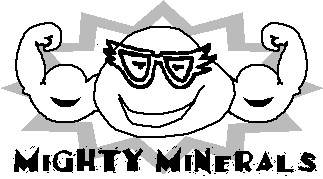 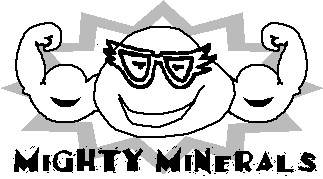 1.  2.  3.4.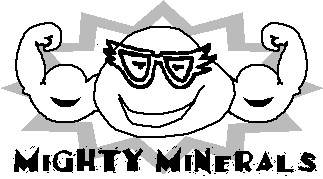 